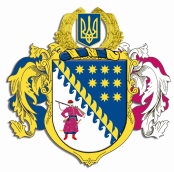 ДНІПРОПЕТРОВСЬКА ОБЛАСНА РАДАVII СКЛИКАННЯПостійна комісія обласної ради з питань комунальної власності, житлово-комунального господарства. Дніпро, просп. Олександра Поля, 2ПРОТОКОЛ № 74засідання постійної комісії обласної ради21 квітня  2020 року10:00Присутні члени комісії: Погосян В.Е., Антіпов В.М., Юревич Т.А. (телеконференція), Бутківський В.В. (телеконференція), Кравченко П.О. (телеконференція), Мельникова О.В., Прохоренко В.А. (телеконференція), Романенко В.І. (телеконференція), Туровська І.Л. (телеконференція),          Відсутні члени комісії: Смирнов А.О. У роботі комісії взяли участь:Рижинков В.В. – заступник начальника управління стратегічного планування та комунальної власності.Анікєєва С.Є. – заступник начальника управління взаємодії з правоохоронними і контролюючими органами, правового забезпечення та антикорупційної політики – начальник відділу правових експертиз.Костіна Н.С. − начальник відділу по роботі з  керівниками комунальних підприємств, закладів та установ управління стратегічного планування та комунальної власності.Виходов Є.А. – начальник відділу оренди нерухомого майна управління стратегічного планування та комунальної власності.Єгоренкова Ю.О. – заступник начальника відділу комунальної власності управління стратегічного планування та комунальної.Головував: Погосян В.Е.Порядок денний:Про виконання рекомендацій комісії КП ,,Дніпропетровська обласна клінічна лікарня ім. І.І. Мечникова” щодо приведення договорів від 31.12.2019 № 3-М, від 01.10.2018 № 6- Б та 16-М до вимог чинного законодавства.Про виконання рекомендацій комісії КП ,,Комунгоспсервіс” ДОР  щодо приведення договорів оренди до вимог чинного законодавства та надання документів по ТОВ ,,Вектор-БЧЗ”.Про розгляд звернення стосовно скасування процедури ліквідації             ОКП ,,Дніпродзержинська друкарня” та надання дозволу  на викуп індивідуального визначеного майна, що перебуває у господарському віданні цього підприємства.Про  передачу зі спільної власності територіальних громад сіл, селищ, міст Дніпропетровської області будівлі амбулаторії, розташованої за адресою: м. Нікополь, вул. Чалого,121/1, до комунальної власності                     м. Нікополя.Про розгляд звернення КЗО ,,Дніпропетровський обласний методичний ресурсний центр” ДОР стосовно скасування п. 1.9. рішення обласної ради від 27.03.2020 р. № 589-22/VIII (,,Про деякі питання управління майном, що належить до спільної власності територіальних громад сіл, селищ, міст Дніпропетровської області”).Різне.СЛУХАЛИ 1. Про виконання рекомендацій комісії КП ,,Дніпропетровська обласна клінічна лікарня ім. І.І. Мечникова” щодо приведення договорів від 31.12.2019 № 3-М, від 01.10.2018 № 6- Б та 16-М до вимог чинного законодавства.Інформація: Лисенко Ю.Ю. – заступник головного лікаря з економічних питань КЗ ,,Дніпропетровська обласна лікарня імені І.І. Мечникова”.Виступили: Погосян В.Е.ВИРІШИЛИ:1. Інформацію Лисенка Ю.Ю. взяти до відома.2. Контроль за виконанням рекомендацій покласти на постійну комісію обласної ради з питань комунальної власності, житлово-комунального господарства.Через збій зв’язку  у голосуванні не взяли участь: Антіпов В.М., Бутківський В.В., Кравченко П.О.  Результати голосування:за 			– 6проти		 – 0утримались 	–  0 усього 		–  6СЛУХАЛИ 2. Про виконання рекомендацій комісії КП ,,Комунгоспсервіс” ДОР” щодо приведення договорів оренди до вимог чинного законодавства та надання документів по ТОВ ,,Вектор-БЧЗ”.Виступили: Погосян В.Е.ВИРІШИЛИ:	Рекомендувати управлінню взаємодії з правоохоронними і контролюючими органами, правового забезпечення та антикорупційної політики   опрацювати порушене питання.Через збій у зв’язку  у голосуванні не взяли участь:   Бутківський В.В., Юревич Т.А., Туровська І.Л.Результати голосування:за 			– 6проти		 – 0утримались 	–  0 усього 		–  6СЛУХАЛИ 3. Про розгляд звернення стосовно скасування процедури ліквідації ОКП ,,Дніпродзержинська друкарня” та надання дозволу  на викуп індивідуального визначеного майна, що перебуває у господарському віданні цього підприємства.Інформація: Заступник директора ОКП ,,Дніпродзержинська друкарня”.Виступили: Погосян В.Е.,  Мельникова О.В., Антіпов В.М.ВИРІШИЛИ:1. Викликати на засідання постійної комісії директора ОКП ,,Дніпродзержинська друкарня” для надання звітності щодо діяльності ОКП.2. Рекомендувати управлінню взаємодії з правоохоронними і контролюючими органами, правового забезпечення та антикорупційної політики   опрацювати порушене питання.Через збій зв’язку  у голосуванні не взяли участь:  Бутківський В.В., Кравченко П.О.Результати голосування:за 			– 7проти		 – 0утримались           – 0  усього 		–  7СЛУХАЛИ 4. Про  передачу зі спільної власності територіальних громад сіл, селищ, міст Дніпропетровської області будівлі амбулаторії, розташованої за адресою: м. Нікополь, вул. Чалого,121/1, до комунальної власності м. Нікополя.Інформація: Туторов Є.С. – заступник голови Нікопольської міської ради, Коник О.В. – заступник голови Нікопольської міської ради.Виступили: Погосян В.Е., Романенко В.І Туровська І.Л., Кравченко П.О.ВИРІШИЛИ:	Включити порушене питання до проекту рішення (,,Про деякі питання управління майном, що належить до спільної власності територіальних громад сіл, селищ, міст Дніпропетровської області”)Через збій зв’язку  у голосуванні не взяли участь:  Бутківський В.В. Результати голосування:за 			 – 8проти		 – 0                                                 утримались          – 0 усього 	         –  8СЛУХАЛИ 5.  Про розгляд звернення КЗО ,,Дніпропетровський обласний методичний ресурсний центр” ДОР стосовно скасування п. 1.9. рішення обласної ради від 27.03.2020 р. № 589-22/VIII (,,Про деякі питання управління майном, що належить до спільної власності територіальних громад сіл, селищ, міст Дніпропетровської області”).Інформація:  Васильковська С.І. – директор КЗО ,,Дніпропетровський обласний методичний ресурсний центр” ДОР”. Виступили: Погосян В.Е., Мельникова О.В., Рижинков В.В.ВИРІШИЛИ: Звернутися до управління з питань гуманітарної, соціально культурної сфери та освіти для надання роз’яснень щодо діяльності КЗО ,,Дніпропетровський обласний методичний ресурсний центр” ДОР. Після розгляду роз’яснень звернутися до голови ДОР щодо скасування п.1.9. рішення обласної ради від 27.03.2020 р. №589-22/VIII (,,Про деякі питання управління майном, що належить до спільної власності територіальних громад сіл, селищ, міст Дніпропетровської області..Через збій у зв’язку  у голосуванні не взяли участь:  Бутківський В.В. Результати голосування:за 			 – 8проти		 – 0                                                 утримались          – 0 усього 	         –  8СЛУХАЛИ 6.	Різне.	Про звернення батьків вихованців КЗО ,,Навчально-реабілітаційний центр ,,Квітонька” ДОР”.Виступили: Погосян В.Е., Мельникова О.В., Рижинков В.В.ВИРІШИЛИ:Запросити на засідання комісії директора КЗО ,,Дніпропетровський навчально-реабілітаційний центр № 1"ДОР.Через збій у зв’язку  у голосуванні не взяли участь:  Бутківський В.В., Туровська І.Л., Юревич Т.А.Результати голосування:за 			 – 6проти		 – 0                                                 утримались          – 0 усього 	        –  6Голова засідання  комісії                                                  Погосян В. Е.       Секретар засідання комісії                                               Юревич Т.А.              